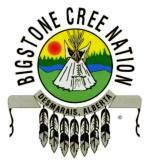 Proposals for “Projects, Programs and Services” that benefit registered Bigstone Cree Nation members and Affiliates are now being accepted by the BCN Trust program.  The Trust Proposal Application and Guidelines are available at the BCN Trust Office in the main administration building #85 Duran Trail in Wabasca, Edmonton Corporate Office 16310 100 Ave. Edmonton, Calling Lake.  The documents can also be downloaded from the website http://www.bigstonetrust.ca for those who have access to a computer and who wish to submit an electronic proposal application for current year.  All the proposals submitted to the Trustees will be presented to Bigstone Cree Nation members and Affiliates for voting in March 2020.The estimated net income for 2020 is as follows.Proposals can be submitted by registered BCN Members and Affiliates residing Off-Reserve or in one (1) of the three (3) communities:  Wabasca/Desmarais Community; Calling Lake Community Chipewyan Lake community.  Please identify which community you reside and to which Trust your proposal is to be placed as follows:Bigstone Cree Nation TrustOff-Reserve Members’ & Affiliates’ TrustWabasca/Desmarais Community TrustCalling Lake Community TrustChipewyan Lake Community TrustNOTE:  All registered Bigstone Cree Nation members can submit proposals for the Bigstone Cree Nation Trust and to the Community where they reside. DEADLINE DATE and TIME FOR PROPOSAL SUBMISSIONS IS:Friday January 17, 202011:59 P.M.Please address your proposal applications to:Mabel GladueCommunication/Project CoordinatorBigstone Cree Nation TrustsP.O. Box 990WABASCA, AB     T0G 2K0Trust CategoryEstimated Revenue for 2020Wabasca/Desmarais Community Trust$175,000.00Off-Reserve Members’ & Affiliate’ Trust$180,000.00Calling Lake Community Trust$170,000.00Chipewyan Lake Community Trust$165,000.00Bigstone Cree Nation Trust$1,200,000.00